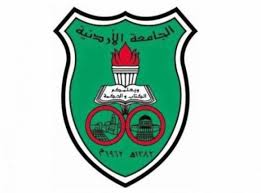 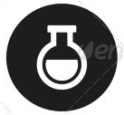 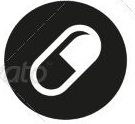 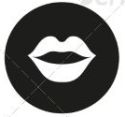 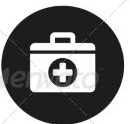 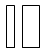 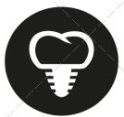 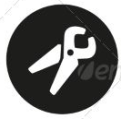 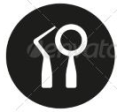 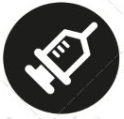 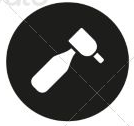 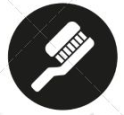 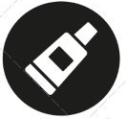 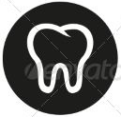 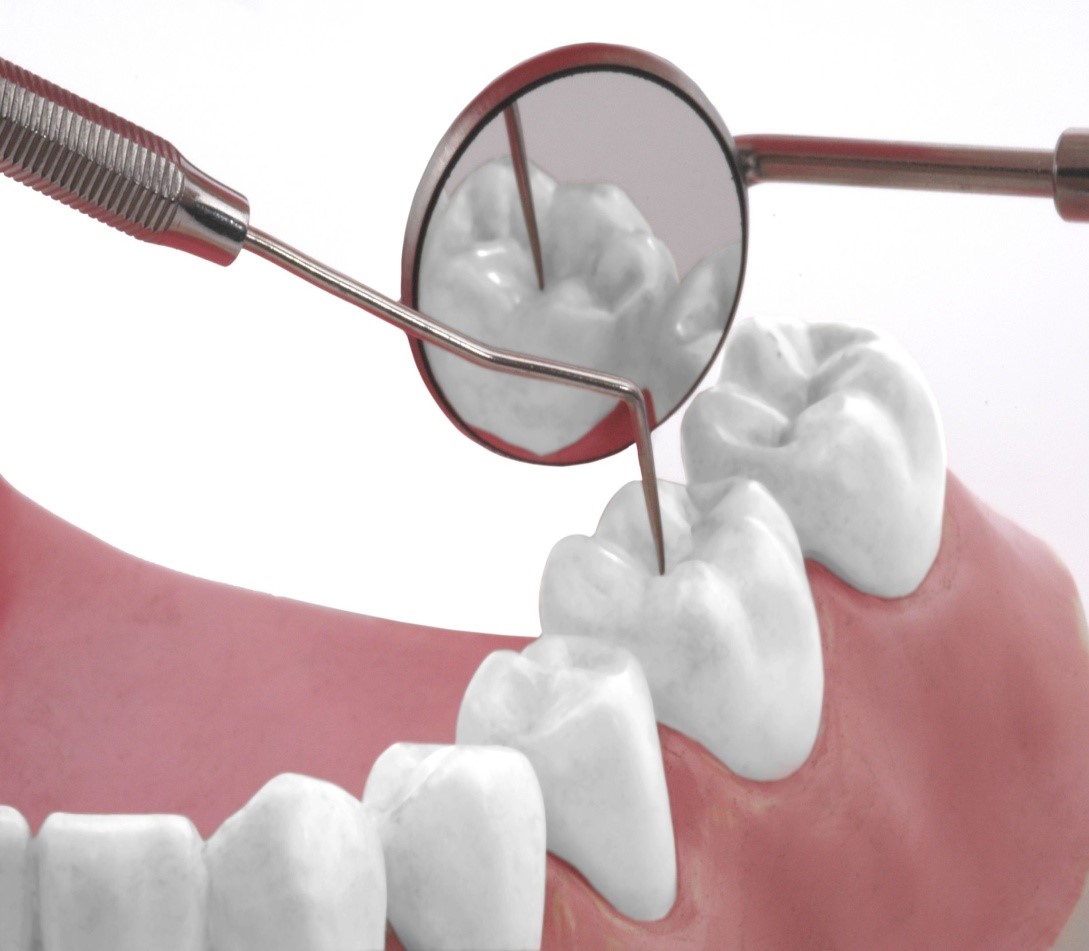 Cosmetic inlays and onlaysPreviously , we learned how to prepare a metal onlay on lower 6 in crown and bridge lab . but in this lecture we gonna focus on cosmetic onlays and inlays which could be either indirect composite or ceramic material . the ceramic material used for onlays is the same ceramic that is used for veneers ( you need to bond it to the tooth structure ) , we can use zircon but it bonds weekly to the tooth structure .  what types of ceramic material used for onlays fabrication ?Pressable ceramics , E.MAX glass ceramics ( silica ) empress I+II . empress I ( leucite reinforced ) , empress II ( lithium disilicate reinforced ), feldspathic ( highest percentage of glass , so it is the most esthetic , but with lower strengh ) silica that’s present in ceramics is the component that will be etched by hydrofluoric acid and then you will silane it and bond it later on .two types of veneers : feldspathic  and  empress . Treatment options for inlays and onlays :class I + II . simple class II needs only inlay , I will use onlay in case of MOD ( cuspal coverage ) .fabricated in resin composite or ceramic materials ( conventional or CAD/ CAM )resistance and retention forms are primarily provided by the adhesion to enamel and dentine . this is the first difference with gold onlay , since in gold onlay no bonding . in gold onlay retention and resistance are dependent on preparation ( mechanical ) ; boxes , divergence ,,, etc.Indications :adequate remaining tooth structure . it is a logical sequence ; 1- starting from a small cavity (direct restoration)  2- a complex cavity ( large MOD , loss of one of the cusps ) , 3- partial coverage ( onlay ) 4- full coverage ( crown ) .low caries risk contraindications: patients with heavy occlusal loading ( parafunction , bruxism ) , in this case we gonna use gold onlay . but it is not 100 % contraindicated , sometimes I may use esthetic onlay and construct an occlusal splint after , same as veneers . extensive caries ; we go directly for full coverage crown .inlays are contraindicated in large MOD cavities , because inlays are very rigid causing wedging effect. direct composite restoration is safer here , or we can do a cuspal coverage(onlay) to protect the tooth .advantages: durable compared to direct composite restorations lower marginal deterioration and leakage , because it is cemented and no shrinkage ( no stresses because it is ready to be cemented )high estheticsCusp support (onlays )Good contact compared to posterior composite . keep in mind that we use resin cement so we need good isolation .Disadvantages :Less conservative than direct restorations.in inlays we need divergent walls , in onlay we need to do more cutting .Occlusal adjustments can only be made after cementation like veneers , because if it is high , it will be fractured immediately because it is not bonded yet . Time consuming and more cost.Abrasion of opposing tooth if it is made of ceramic material .Inlay preparation:after you removed all caries , undercuts and undermining enamel :Penetrate central groove to a minimum depth of 1.5mm Extend the occlusal  outline conservatively through the central groove to the marginal ridge , avoid occlusal contact with the cavosurface margine because it is the weakest link (u have to  stay 0.5mm  away from the  contact of the opposing ) , then do the box , the difference here is that the box is slightly diverging occlusally (6 degrees).the width of the gingival floor should be at least 1mm , positioned supragingival , and at least 0.5mm clearance with the adjacent tooth ( same as when we do class II, to be able to put the matrix) ,and here I did separation because I want the impression material to go beyond the cavosurface margin .type of impression  material used : elastomers ( 4 types )Outline form is usually determined by the extent of the lesion and caries removal.Undercuts can be blocked using resin modified glass ionomer cement or even composite ; to minimize the cutting of tooth  structure , in case of scooped out ( concave ) area in the pulpal or axial wall , but not on the external wall .Ceramic inlay preparation differs from a metallic inlay preparation in: ( important)1* No grooves. We do them in gold to increase retention (mainly ) and resistance  because we gonna cement it with conventional cement.2* No bevel or flare. We do beveling for gold because u can burnish it inside the patient mouth and this will give u the most accurate margin ever . don’t do bevel for ceramic , because it will fracture in thin sections ( has low tensile strength )3* Greater amount of reduction .If boxes are extended beyond the transition line angle , preparation will lose retention and resistance , you should switch to onlay instead of inlay.Onlay preparation:Penetrate groove to minimum depth of 1.5mm 99% of your onlays are MOD at the beginning , so there are 2 boxes . occlusal reduction on both centric and eccentric cusps , 1.5 on nonfunctional and up to 2 mm on the functional cuspOcclusal shoulder width is 1mm minimum , without any bevel , and its height depends on the opposing ( 0.5 to 1 mm away from the occlusal contact ) Margins are 90 degree butt joint Everything should be smooth and uniformall internal angles are rounded.Divergence from 6-10 , above 20 u will lose your retention dramatically.Provisional restorations:For inlay , you can use IRM ( TF) For onlay , Provisional can be fabricated from composite or acrylic resin, with stronger cement than temp bond , u can use for example polycarboxylate cement mixed with vaseline, but you should avoid eugenol-containing cements in order not to inhibit the setting of resin cement.Cementationshould be cemented using resin cement either conventional resin cement(acid etching , bonding, then put the resin cement on the tooth surface ) or self adhesive resin cement ( rely X , unicem ,u don’t have to prepare the tooth , the resin cement itself has esteric monomers that will etch and bond to the tooth structure at the same time .very easy especially for post cementation , because it is very difficult to do good acid etching and bonding inside the canals ) . note : for veneers we always use light cure , because the activator that’s present in dual or chemical cure causing discoloration and staining.resin luting cement is the recommended material , because :it bonds to enamel , dentine and to the restorative material .it limits microleakage and enhances the strength of the restoration and the tooth structure .dual cure resin cement is advised , because the thickness of the ceramic material is usually 2 mm so light cure alone will not penetrate.  So to be on the safe side , use either dual cure or chemical cure .20 part 1Lecture No.	21/3/2016Date:dr-suzanDoctor:Bayan qteashatDone by: